Migrating CA Test Data Manager from On-Premises to Cloud  SWAT TEAM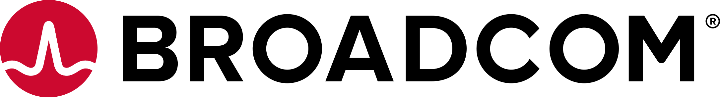 Table of ContentsIntroduction The purpose of this document is to provide steps to migrate TDM from On-Prem to Cloud Platform.  Note: This guide deals with database instance being migrated from physical machine or internal virtual machine to the cloud infrastructure. Procedure followed here in only with respect to Test Data Management and Cloud Security should be followed as per the cloud recommendation. The network between TDM and Database should be stable and available all the time for best performance.Please make sure all the ports are enabled TDM Architecture Diagram The below diagram shows a basic TDM logical system architecture. 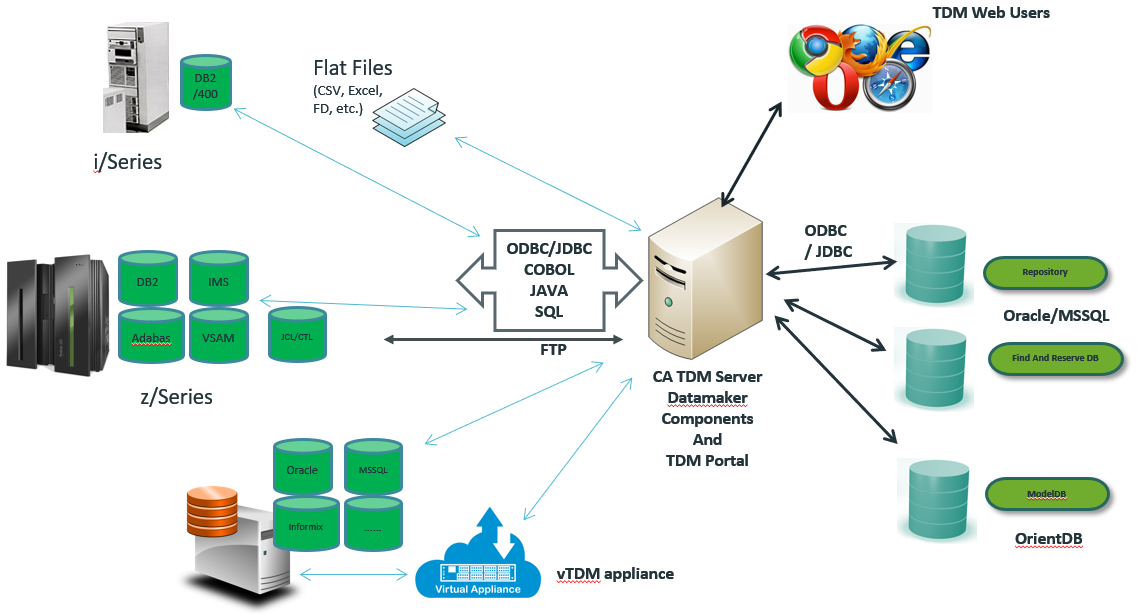 Migration Tasks    This is a high level summary of the tasks required to complete when planning a migration from a TDM  on-premise implementation to a cloud platform.1	Ensure that the cloud TDM environment meets the following requirements - https://techdocs.broadcom.com/content/broadcom/techdocs/us/en/ca-enterprise-software/devops/test-data-management/4-9/installing/install-test-data-manager/system-requirements.html1	Ensure that the TDM server in the cloud environment has network connectivity to the cloud based TDM Repository Database server. The ports required are listed in the following section.2	Shut down the on premise TDM services before backing up the TDM Repository and OrientDB3	Backup TDM database (Repository) from on-premise location4	Backup TDM OrientDB from on-premise location5	Restore TDM database (Repository) to cloud instance6	Install TDM software on cloud platform7	Stop TDM Portal Service8	Restore TDM OrientDB to cloud environment9	Copy any TDM customisations from on-premise to cloud instance	a	Custom Certificates	b	Additional Drivers10	Start TDM Portal Service11	Ensure that the TDM server in the cloud environment has network connectivity to the cloud based managed Database server. The ports required are listed in the following sectionTDM Server system port Requirements   The following table summarizes the default ports used by TDM:TDM Component Ports Source and Target Database PortsTDM Repository Migration  Backup and Restore the RepositoryCreate New Repository and move projects. NOTE: Upgrade and Installation procedure would be same as the procedure followed on premises version.  You can follow TDM Upgrade Center for relevant upgrade documents. Reference Link: TDM Upgrade Center Backup and Restore the RepositoryWe recommend that you backup your GTREP TDM REPOSITORY before you upgrade the CA TDM software. This process varies depending on your database. Check with your Database Administrator for more information on how to proceed.Suggested Process: Clean up the Projects in Repository – Remove the unwanted projects Reference Link: Deleting the Projects Backup the TDM Repository on the Database ServerReference Link: Backup the RepositoryRestore the TDM Repository on the new Database ServerInstall the TDM portal server with reference to the new Database ServerCreate new connection profile to the new database server details. Install Datamaker and make the necessary connection Create New Repository and move projectsThis procedure can be followed if you don’t want to reuse any projects from old environment or have very few projects. Setup new server TDM REPOSITORY on new Database server on Cloud with proper access control.Install TDM Portal on the new server using the TDM Repository database server details.Create the TDM Portal connection profile Install the Data Maker and make the required connection If there are any project you need to move from older environment, you can follow moving the Projects from one repositoryReference Link: Copy Remote RepositoryTDM OrientDB MigrationBefore Migrating the TDM OrientDB database the OrientDB service should be stopped by running the following commandnet stop OrientDBOnce the OrientDB service is stopped the database files can be copied from this default location:c:\ProgramData\CA\CA Test Data Manager Portal\orientdb\databasesThe OrientDB service can now be restarted	net start OrientDB	To restore the OrientDB databases to the cloud environment copy the backed up database files to the cloud TDM Server and reverse the procedureFrom To Port ARD TDMTCP 8090  TDM PortalData Maker Remote Publish ServiceService Layer – TDOD ServiceRepository JDBC MSSQL 1433 /Oracle 1521ODBC MSSQL 1433 /Oracle 1521ODBC MSSQL 1433 /Oracle 1521ODBC MSSQL 1433 /Oracle 1521TDM PortalDatamakerActive DirectoryLDAP 389 / LDAPS 636LDAP 389 / LDAPS 636TDM PortalRemote Publish ServiceEmail ServerSMTP – TCP 25SMTP – TCP 25TDM PortalOrientDBTCP 2424TDM Portal Find and Reserve Database JDBC MSSQL 1433 /Oracle 1521 (Location -  TDM Repository as the default configuration)Data MakerMainframeFTP – TCP 22TDM PortalMasking Messaging ContainerTCP 5671Masking Messaging ContainerMasking ContainerTCP 5671TDM PortalDataMakerOracleTCP 1521TDM PortalDataMakerMS SQLTCP 1433TDM PortalDataMakerIBM DB2 AS400TCP 446TDM PortalDataMakerIBM DB2 z/OSTCP 446 TDM PortalDataMakerTeradataTCP 1025TDM PortalDataMakerPostGresTCP 5432TDM PortalDataMakerMySQLTCP 3306